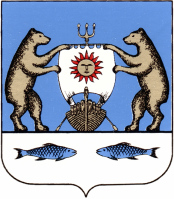 Российская ФедерацияНовгородская область Новгородский районАдминистрация Борковского сельского поселенияПостановлениеот  №							д. БоркиО создании в целях пожаротушения условий для забора в любое время года воды из источников наружного водоснабжения, расположенных на территории Борковского сельского поселенияВ соответствии с Федеральным законом от 21.12.1994 № 69-ФЗ «О пожарной безопасности», Федеральным законом от 06.10.2003 № 131-ФЗ «Об общих принципах организации местного самоуправления в Российской Федерации», Уставом Борковского сельского поселения, в целях создания условий для забора любое время года воды из источников наружного водоснабжения на территории Борковского сельского поселения,Администрация Борковского сельского поселенияПОСТАНОВЛЯЕТ:1. Утвердить Перечень источников противопожарного водоснабжения и мест для забора воды в целях пожаротушения в любое время года из источников наружного водоснабжения на территории Борковского сельского поселения (Приложение 1).2. Утвердить Правила учета и проверки наружного противопожарного водоснабжения и мест для забора воды на территории Борковского сельского поселения (Приложение 2).3. Опубликовать постановление в газете «Борковский вестник» и разместить на официальном сайте Администрации Борковского сельского поселения в информационно-телекоммуникационной сети «Интернет» по адресу www.borkiadm.ru.Глава Администрации Борковскогосельского поселения			                                             С.Г. ИвановаПриложениек постановлению АдминистрацииБорковского сельского поселенияот  № Перечень источников противопожарного водоснабжения и мест для забора воды в целях пожаротушения в любое время года из источников наружного водоснабжения на территории Борковского сельского поселения1. Формами участия граждан в обеспечении первичных мер пожарной безопасности на территории Борковского сельского поселения являются на работе и в быту являются: - соблюдение требований пожарной безопасности; - иметь в помещениях и строениях, находящихся в их собственности (пользовании), первичные средства тушения пожаров и противопожарный инвентарь; - при обнаружении пожаров немедленно уведомлять о них пожарную охрану; - до прибытия пожарной охраны принимать посильные меры по спасению людей, имущества и тушению пожаров; - оказывать содействие пожарной охране при тушении пожаров; - выполнять предписания, постановления и иные законные требования должностных лиц государственного пожарного надзора; - предоставлять в порядке, установленном законодательством Российской Федерации, возможность должностным лицам государственного пожарного надзора проводить обследования и проверки принадлежащих им производственных, хозяйственных, жилых и иных помещений и строений в целях контроля за соблюдением требований пожарной безопасности и пресечения их нарушений; - обеспечение собственниками индивидуальных жилых домов наличия на участках емкости (бочки) с водой или огнетушителя; - в период действия особого противопожарного режима: - участвовать в локализации пожаров вне границ населенных пунктов, запрет на посещение лесов, принятие дополнительных мер, препятствующих распространению лесных и иных пожаров вне границ населенных пунктов на земли населенных пунктов (увеличение противопожарных разрывов по границам населенных пунктов, создание противопожарных минерализованных полос и подобные меры), введение запрета на разведение костров, проведение пожароопасных работ на определенных участках, на топку печей, кухонных очагов и котельных установок и патрулирование территорий; - оказание помощи органам местного самоуправления в проведении противопожарной пропаганды.2. Формы участия граждан в добровольной пожарной охране: - вступление граждан на добровольной основе в индивидуальном порядке в добровольные пожарные, способные по своим деловым и моральным качествам, а также по состоянию здоровья исполнять обязанности, связанные с предупреждением и (или) тушением пожаров; - участие в установленном порядке в деятельности общественных объединений добровольной пожарной охраны; - участие в деятельности добровольной пожарной охраны в форме безвозмездного труда как путем личного участия в деятельности существующих общественных объединений добровольной пожарной охраны, так и путем объединения с целью создания общественного объединения добровольной пожарной охраны.3. Администрация Борковского сельского поселения обеспечивает соблюдение прав и законных интересов граждан, участвующих в обеспечении первичных мер пожарной безопасности, предусматривает систему мер правовой и социальной защиты добровольных пожарных и оказывает поддержку при осуществлении ими своей деятельности в соответствии с законодательством Российской Федерации, законодательством Новгородской области и муниципальными правовыми актами.№ п/пОбъект водозабораМестонахождение1.Пожарный водоемд. Большое Подсонье, д. 472.Пожарный водоемд. Борки, ул. Шимская, д. 123.Пожарный водоемд. Борки, ул. Шимская, д. 874.Пожарный водоемд. Заболотье, д. 75.Пожарный водоемд. Завал, перед въездом в д. Завал6.Пожарный водоемд. Курицко, ул. Наволокская, д. 57.Пожарный водоемд. Орлово, д. 468. Пожарный водоемд. Сергово, д. 1329.Пожарный водоемд. Сергово, на территории механических мастерских10.Пожарный водоемд. Толстиково, перед въездом в д. Толстиково11.Пожарный водоемд. Фарафоново, д. 112.Пожарный водоемд. Фарафоново, центральная часть13.Пожарный водоемд. Фарафоново, д. 4814.Пожарный водоемд. Чайка, д. 815.Пожарный водоемд. Чайка, д. 6816.Пожарный водоемд. Чайка, д. 7517.Пожарный гидрантд. Борки, ул. Парковая, д. 118.Пожарный гидрантд. Борки, ул. Парковая, д. 319.Пожарный гидрантд. Борки, ул. Парковая, д. 820.Пожарный гидрантд. Борки, ул. Покровского, д. 221.Пожарный гидрантд. Борки, ул. Покровского, д. 822.Пожарный гидрантд. Борки, ул. Заверяжская, д. 123.Пожарный гидрантд. Борки, пер. Борковский, д. 124.Пожарный гидрантд. Борки, ул. Школьная, д. 5